Wydatek współfinansowany w projekcie ze środków Unii Europejskiej w ramach Europejskiego Funduszu Społecznego z Programu Operacyjnego Wiedza Edukacja Rozwój. 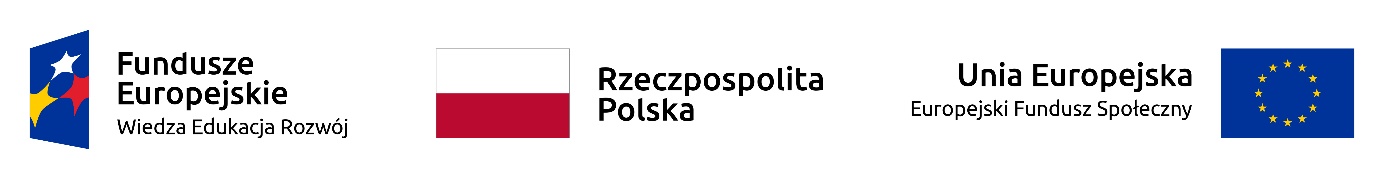 Projekt  realizowany w oparciu o umowę nr  POWR.03.05.00-00-A067/19-00  zawartą pomiędzy Uniwersytetem Warszawskim a Narodowym Centrum Badań i Rozwoju.Załącznik nr 1 do SWZ – opis przedmiotu zamówienia – cztery częściCzęść	I	AIT 1.11 Monitor grafiki wypukłejAIT-1.13 Urządzenie pozwalające unieruchomionym na korzystanie z komputera – 2 sztukiAIT_1.14 Mocowanie tabletu do urządzenia do sterowania wzrokiem – 2 sztukiAIT_1.15 Tablet do urządzenia sterowanego za pomocą oczu – 2 sztukiCzęść	II	AIT-1.6 Specjalistyczna mysz komputerowaAIT-1.7 Specjalistyczna mysz komputerowa AIT-1.17 Przenośny powiększalnik do biblioteki – 3 sztukiCzęść	III	AIT-1.10 Urządzenie do obsługi urządzenia przenośnego przy pomocą fizycznych
przycisków AIT-1.12 Program OCR do rozpoznawania zapisów matematycznych AIT-1.18 Dodatek do programu OCR do rozpoznawania tekstów matematycznych
                                pozwalający na skorzystanie z silnika ABBY Fine ReaderCzęść	IVAIT-1.16 Kamera cyfrowa z możliwością montażu na głowie z akcesoriami – 2 sztukiL.p.Nazwa parametru lub funkcja pomiarowa1.Nazwa producenta sprzętu, typ, model, 2Fabrycznie nowy monitor grafiki wypukłej zapewniający dźwiękowy i dotykowy dostęp do informacji graficznej3Komunikacja z komputerem za pomocą portu USB4Zasilanie z portu USB5Wymiary nie mniejsze niż 400 x 300 mm6Dołączone oprogramowanie do edycji plików graficznych i dodawania dźwięku7Dołączone oprogramowanie do konwersji plików do potrzeb monitora8Waga nie większa niż 5 kg9Gwarancja – minimum 24 miesiąceL.p.Nazwa parametru lub funkcja pomiarowa1.Nazwa producenta sprzętu, typ, model, 2Fabrycznie nowe, przenośne urządzenie zastępujące standardową klawiaturę oraz myszkę, pozwalające na obsługę laptopa lub komputera tylko i wyłącznie za pomocą oczu.3Urządzenie współpracujące z mocowaniem opisanym w AIT nr 1.14 oraz tabletem opisanym w AIT nr 1.153Rozmiar pola śledzenia nie mniejszy niż 50 cm4Minimalna odległość pomiędzy użytkownikiem a urządzeniem nie mniejsza niż 50 cm.5Komunikacja z komputerem/tabletem i zasilanie poprzez port USB7Mocowanie magnetyczne8Maksymalna obsługiwana przekątna ekranu nie mniejsza niż 17”9Urządzenie wyposażone we własny procesor10Kompatybilność przynajmniej z systemem Windows 10.11Dołączone oprogramowanie do sterowania systemem operacyjnym za pomocą oczu realizujące przynajmniej funkcje:
Pisanie na klawiaturze, pojedyncze i podwójne kliknięcie myszą, kliknięcie prawym przyciskiem myszy, przeciąganie elementów myszą, oraz skróty do pogłaśniania, przyciszania, cofnięcia zmiany, kopiowania, wklejania, minimalizowania, maksymalizowania i zamykania okna.12Gwarancja – minimum 24 miesiąceL.p.Nazwa parametru lub funkcja pomiarowa1.Nazwa producenta sprzętu, typ, model, 2Mocowanie umożliwiające stabilne połączenie tabletu opisanego w AIT 1.15 z urządzeniem, opisanym w AIT 1.13, do sterowania za pomocą oczu.3Możliwość obsługi tabletu o szerokości przynajmniej w przedziale 200 – 300 mm. 4Możliwość obsługi tabletu o wysokości przynajmniej w przedziale 170 – 200 mm.5Stabilne magnetyczne mocowanie dla urządzenia do sterowania za pomocą oczu6Konstrukcja mocowania pozwalająca na dostęp do wszystkich portów zainstalowanych po lewej i prawej stronie tabletu7Konstrukcja umożliwiająca stabilne postawienie mocowania na biurku8Gwarancja – minimum 24 miesiąceL.p.Nazwa parametru lub funkcja pomiarowa1.Nazwa producenta sprzętu, typ, model, 2Fabrycznie nowy tablet współpracujący z urządzeniem do sterowania komputerem za pomocą oczu opisanym w AIT 1.13 oraz z mocowaniem opisanym w AIT 1.14. 3Wielordzeniowy procesor o wydajności nie mniejszej niż 2500 pkt w teście PassMark https://www.cpubenchmark.net/mid_range_cpus.htmlWyposażony w system chłodzący zapewniający bezproblemową pracę przy pełnym obciążeniu4Karta graficzna osiągająca w testach PassMark wynik nie niższy niż 800 punktów
https://www.videocardbenchmark.net/mid_range_gpus.html5Ekran dotykowy pozwalający na pracę w rozdzielczości nie niższej niż 2560x1600px6Minimum 4GB pamięci RAM7Dysk twardy o pojemności przynajmniej 100GB wykonany w technologii SSD8Minimum 1 pełnowymiarowe gniazdo USB 2.0 lub nowsze – typ A umieszczone na lewym bądź prawym boku urządzenia9Złącze mini Display Port lub Display Port10Kompatybilność z mocowaniem do tabletu, zapewniająca stabilność i bezpieczeństwo tabletu.11Oprogramowanie: 64 bitowy system operacyjny w najnowszej wersji zapewniający współpracę z urządzeniem do sterowania za pomocą gałek ocznych. Oprogramowanie musi być kompatybilne z programem udźwiękawiającym NVDA12Dołączony rysik wielofunkcyjny13Gwarancja:W przypadku urządzenia fabrycznie nowego min. 24 miesiące.L.p.Nazwa parametru lub funkcja pomiarowa1.Nazwa producenta sprzętu, typ, model, 2Specjalistyczna mysz pozwalająca na pracę jednym palcem bez odrywania nadgarstka3Obsługa za pomocą palca oraz czułego przycisku w kształcie pierścienia4Połączenie z komputerem za pomocą poru USB lub PS/25Kompatybilność przynajmniej z systemami Windows 7 i nowszymi oraz Android6Kontrastowe oznaczenia przycisków7Ergonomiczny kształt pochylony w stronę nadgarstka8Gwarancja – minimum 24 miesiąceL.p.Nazwa parametru lub funkcja pomiarowa1.Nazwa producenta sprzętu, typ, model, 2Specjalistyczna mysz z dużymi przyciskami3Ergonomiczny kształt4Technologia laserowa5Powiększone przyciski6Mechanizm sterujący kursorem bez potrzeby przesuwania myszy7Połączenie z komputerem za pomocą portu USB8Konfigurowalne przyciski9Dostosowana do osób prawo i lewo ręcznych10Możliwość blokady wciśnięcia przycisku11Przynajmniej 12 miesięcy gwarancjiL.p.Nazwa parametru lub funkcja pomiarowa1.Nazwa producenta sprzętu, typ, model, 2Fabrycznie nowy, duży przenośny powiększalnik z funkcją płynnego poruszania się po tekście3Ekran nie mniejszy niż 13”4Wyświetlanie obrazu w jakości HD lub wyższej5Możliwość przynajmniej 25 krotnego powiększenia6Masa nie większa niż 2kg7Akumulator pozwalający na pracę przynajmniej 2,5 godziny8Mechanizm umożliwiający łatwą orientację i płynne poruszanie się po powiększanym materiale w osi pionowej i poziomej. 9Zintegrowane oświetlenie10Możliwość wyświetlania obrazu w trybach kontrastowych11Dołączony pokrowiec/torba wykonany przez producenta urządzenia12Gwarancja – minimum 24 miesiąceL.p.Nazwa parametru lub funkcja pomiarowa1.Nazwa producenta sprzętu, typ, model, 2Bezprzewodowe urządzenie umożliwiające podłączenie do tabletów, przycisków wyposażonych w złącze mini Jack3Obsługa przynajmniej 4 przycisków z możliwością konfiguracji ich funkcji4Komunikacja z tabletem za pomocą Bluetooth5Parowanie z urządzeniem bez potrzeby podawania kodu6Akumulator Li-Ios z możliwością ładowania poprzez USB7Mocowanie magnetyczne8Maksymalna obsługiwana przekątna ekranu nie mniejsza niż 17,3”9Urządzenie wyposażone we własny procesor10Kompatybilność przynajmniej z systemami iOS oraz Android11Gwarancja – minimum 24 miesiąceL.p.Nazwa parametru lub funkcja pomiarowa1.Nazwa programu2Program OCR pozwalający na rozpoznawanie zeskanowanych zapisów matematycznych i naukowych3Pliki wyjściowe przynajmniej: LateX. MathML, XHTML4Licencja dożywotnia na 1 stanowisko komputerowe bez limitów w ilości przetworzonych stron. 5Dołączone oprogramowanie pozwalające na edycję rozpoznanych plików przez osoby widzące.6Dołączone oprogramowanie pozwalające na edycję i odczyt rozpoznanego pliku przez osoby nie widome za pomocą wbudowanego mechanizmu zamiany tekstu na głoś. 7Gwarancja – nie jest wymaganaL.p.Nazwa parametru lub funkcja pomiarowa1.Nazwa programu2Dodatek do programu OCR, opisanego w AIT 1.12, rozpoznawającego zeskanowane zapisy matematyczne3Możliwość obsługi silnika OCR – Fine Reader4Licencja dożywotnia na 1 stanowisko komputerowe bez limitów w ilości przetworzonych stron. 5Gwarancja – nie jest wymaganaL.p.Nazwa parametru lub funkcja pomiarowa1.Nazwa producenta sprzętu, typ, model, 2Fabrycznie nowa kamera sportowa z możliwością montażu na głowie.3Obsługiwane kąty widzenia przynajmniej: SuperView lub alternatywny, szerokie, liniowe, wąskie4Możliwość nagrywania filmów w rozdzielczości 4K5Kodek wideo przynajmniej MP4 H.264 oraz H.2656Maksymalny bitrate video nie mniejszy niż 100 Mb/s7Łączność za pomocą Wifi oraz Bluetooth8Dostępna funkcja Protune9Możliwość transmisji na żywo przynajmniej na portalu facebook. 10Możliwość podglądu na żywo w aplikacji na tablecie11Stabilizacja obrazu12Na wyposażeniu dwie wymienne baterie o pojemności nie mniejszej niż 1200 mAh wyprodukowane przez producenta kamery13Na wyposażeniu ładowarka pozwalająca na ładowanie min. 2 baterii jednocześnie14Złącze USB C15Dotykowy ekran, nie mniejszy niż 2”16Dołączone mocowanie na głowę wyprodukowane przez producenta kamery17Obsługa funkcji: Time Lapse18Wbudowany moduł GPS19Sterowanie głosowe20Wodoodporność przynajmniej do 10m21Obsługa szybkiego ładowania22Redukcja szumu wiatru23Gwarancja – minimum 24 miesiące